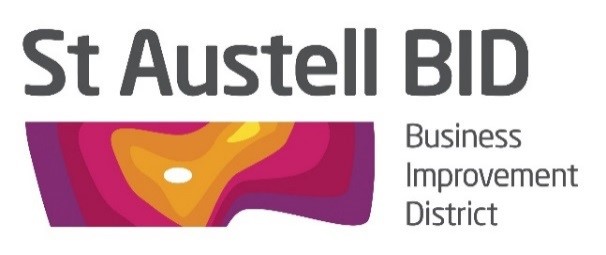 BID Board meeting – 1st April 2014Present: Directors:  Chris Witt (Chairman)  John Kneller (Vice Chairman), Giles Bingley (Treasurer), Ameena Williams, Annette Miller, Mike Coles, Colin Granville, Karen Blackburn, David Pooley, Richard Hurst, St Austell BID Manager  -  Carl Lamb.  Guests: David Halton, Jessica Milln (St Austell Bay Chamber of Commerce)Apologies: Paul Scott, Tania HallAbsent: Robin HunkinMinutes & actionsMinute item/actionWhoWhen1.CW opened the meeting and introduced David Halton and Jessica Milln as the new Chair and Secretary of St Austell Bay Chamber of Commerce. This evening they were  guests of the BID board and will need to decide who from their Exec Committee will represent them going forward (they are allowed one place under Class A of our Articles of Association).     2.The minutes of the last meeting on 13th March were approved and signed off.3.GB gave an update on the BID financial status at the financial year end. This showed a balance of £12,850 in the current account and £8,000 in the interest bearing reserve account.4. BID project teams update:Events – CWThe next events are:Easter: The BID has agreed to add music to the White River Place Easter event on 19th April. CL is sourcing bands and performers to play throughout the town centre.Early May Bank Holiday: Festival of MovementWe have £750 allocated to deliver this event.Late May Bank Holiday: Comedy FestivalThere is also £750 allocated for this event.Marketing – JKThe St Austell town brand development needs to commence. JK and CL to meet to discuss.Town centre security – DPDP has had a good first meeting with the police. Priorities are to revamp the Shop Watch radio scheme and improve CCTV coverage.DP is going to Launceston on 10th April to look at their security operations.MC expressed his concern that the BID has not created anything visible deterrents - posters, signs etc.Premises occupation – RHIt was suggested that the BID offers businesses a sum of money - £250? per business to buy paint etc to improve their frontage.Business Cost Savings – GBDH is to join GB on this team.Greening – AMAM and CL are meeting Paul from the Eden Project on 3rd April. Plants are going to be in watering cans and buckets instead of traditional hanging baskets.CLJK & CL5. 2014/15 Budget (see attached)GB stated that next income next year will be less because of the £10K Portas money last year.CL is going to try and draw in more voluntary contributors to the BID.Everyone was in favour of the BID allocating £3000 to a painting fund. This will allow BID business to apply for £250 to buy paint etc to improve the appearance of their premises. The money will be available on a first-come-first served basis.The budget as presented by GB was approved by the board.CLOngoing6.Coyte Farm development updateThe original planning application has been refused. The developers now have two options: appeal or resubmit their application.The 280,000 sq ft development would be 2½ times bigger than Marsh Mills retails park in Plymouth, and would have no limits to what it could sell: food/non food  items.The previous S106 offer for the Town Centre is not sufficient.MC7.The next meeting of the BID Board of Directors is to be held on Tuesday 6th May at 17.30 at the White Hart Hotel, St Austell.All8. The St Austell BID AGM is to be held on Thursday 3rd July9.AOBNo other business was raised.